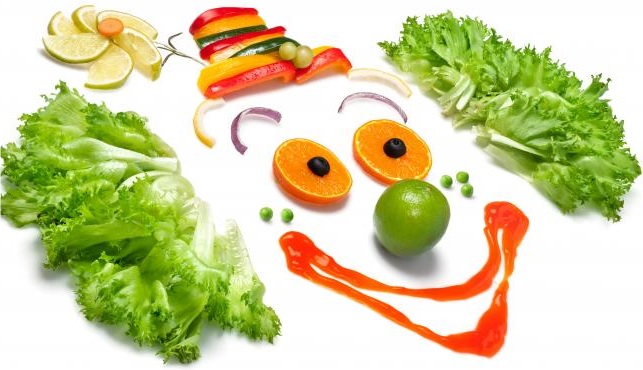 Dzienniczek żywieniowyDZIEŃ 1DZIEŃ 2DZIEŃ 3DZIEŃ 4DZIEŃ 5DZIEŃ 6DZIEŃ 7PosiłekGodzinaMiejsce spożywaniaSkład posiłku z ilościami(również wypisujemy co wypiliśmy)Głód przed posiłkiem(w  skali 1-5)Sytość po posiłku(w skali 1-5)Samopoczucie po posiłku(objawy typu senność, zmęczenie, ochota na słodkie, mdłości, bóle brzucha)ŚniadanieDrugie śniadanieObiadPodwieczorekKolacjaDodatkowe przekąskiPosiłekGodzinaMiejsce spożywaniaSkład posiłku z ilościami(również wypisujemy co wypiliśmy)Głód przed posiłkiem(w  skali 1-5)Sytość po posiłku(w skali 1-5)Samopoczucie po posiłku(objawy typu senność, zmęczenie, ochota na słodkie, mdłości, bóle brzucha)ŚniadanieDrugie śniadanieObiadPodwieczorekKolacjaDodatkowe przekąskiPosiłekGodzinaMiejsce spożywaniaSkład posiłku z ilościami(również wypisujemy co wypiliśmy)Głód przed posiłkiem(w  skali 1-5)Sytość po posiłku(w skali 1-5)Samopoczucie po posiłku(objawy typu senność, zmęczenie, ochota na słodkie, mdłości, bóle brzucha)ŚniadanieDrugie śniadanieObiadPodwieczorekKolacjaDodatkowe przekąskiPosiłekGodzinaMiejsce spożywaniaSkład posiłku z ilościami(również wypisujemy co wypiliśmy)Głód przed posiłkiem(w  skali 1-5)Sytość po posiłku(w skali 1-5)Samopoczucie po posiłku(objawy typu senność, zmęczenie, ochota na słodkie, mdłości, bóle brzucha)ŚniadanieDrugie śniadanieObiadPodwieczorekKolacjaDodatkowe przekąskiPosiłekGodzinaMiejsce spożywaniaSkład posiłku z ilościami(również wypisujemy co wypiliśmy)Głód przed posiłkiem(w  skali 1-5)Sytość po posiłku(w skali 1-5)Samopoczucie po posiłku(objawy typu senność, zmęczenie, ochota na słodkie, mdłości, bóle brzucha)ŚniadanieDrugie śniadanieObiadPodwieczorekKolacjaDodatkowe przekąskiPosiłekGodzinaMiejsce spożywaniaSkład posiłku z ilościami(również wypisujemy co wypiliśmy)Głód przed posiłkiem(w  skali 1-5)Sytość po posiłku(w skali 1-5)Samopoczucie po posiłku(objawy typu senność, zmęczenie, ochota na słodkie, mdłości, bóle brzucha)ŚniadanieDrugie śniadanieObiadPodwieczorekKolacjaDodatkowe przekąskiPosiłekGodzinaMiejsce spożywaniaSkład posiłku z ilościami(również wypisujemy co wypiliśmy)Głód przed posiłkiem(w  skali 1-5)Sytość po posiłku(w skali 1-5)Samopoczucie po posiłku(objawy typu senność, zmęczenie, ochota na słodkie, mdłości, bóle brzucha)ŚniadanieDrugie śniadanieObiadPodwieczorekKolacjaDodatkowe przekąski